REUNIÓN GENERAL DE CONSEJEROS DE LA GIFT Agenda - 24 al 27 Agosto 2021 (versión 20 de agosto)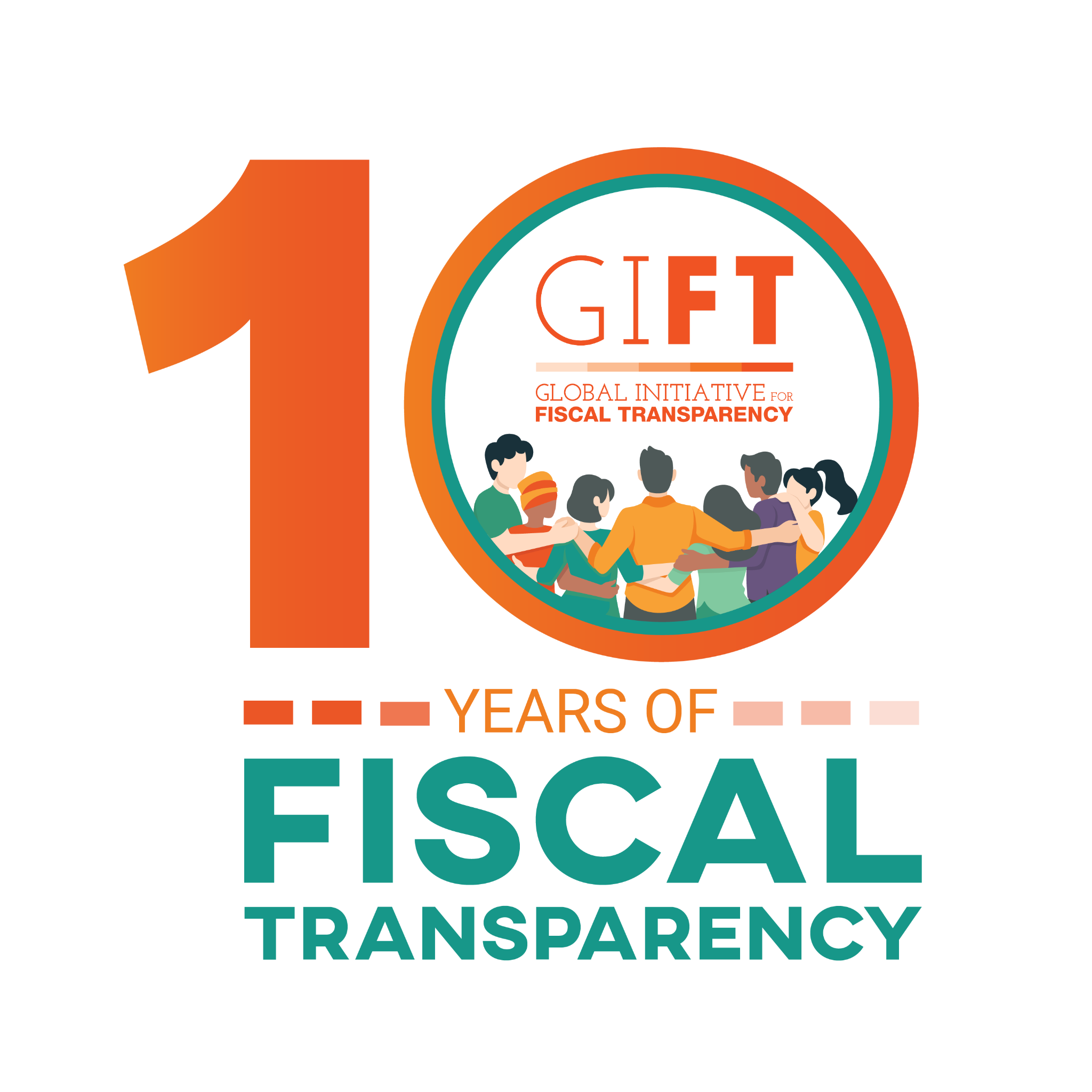 ¡Bienvenidos a la reunión general de Consejeros de la GIFT 2021!¡GIFT cumple 10 años! Ha sido una década de logros: innovaciones y desafíos, con muchas lecciones aprendidas a lo largo del camino. Para la red en sí, son 10 años de cooperación, compromiso, camaradería, construyendo lazos, trabajando juntos y ayudándonos mutuamente. Y luego la pandemia nos golpeó en 2020, profundizando y enfatizando la necesidad de trabajar duro juntos, y demostrando dramáticamente que la transparencia presupuestaria, la participación y la rendición de cuentas son absolutamente necesarios para abordar el deterioro de las condiciones sociales y económicas debido al COVID-19. Pobreza, desigualdad, exclusión, despilfarro de gastos y malversación de fondos públicos. Ante tan dolorosos y repentinos retrocesos, iniciamos nuestra segunda década con una red más consolidada, mejor armada, más experimentada y mejor dotada de conocimientos, unión y fuerza. ¡Vamos juntos pues!La edición 2021 de la Reunión General de Consejeros nos brindará un momento oportuno para estar juntos y celebrar, recibir actualizaciones, evaluar el trabajo de nuestra red y reflexionar sobre nuestro futuro. Es un honor para nosotros que sea parte de este importante momento: ¡gracias!AntecedentesLa Reunión General de Consejeros de la GIFT es la reunión más importante de la red. De acuerdo con los Procedimientos Operativos de GIFT, todos sus miembros deben hacer un esfuerzo para asistir, ya que las reuniones brindan un foro para que los miembros y socios de la red definan y promuevan los objetivos de la iniciativa e intercambien sus experiencias en la promoción de la transparencia presupuestaria y la participación pública en el uso de los recursos públicos.Las sesiones de la Reunión General de Consejeros de 2021 se llevarán a cabo en línea, utilizando la plataforma Zoom, del 24 al 27 de agosto.Agenda de la Reunión General de Consejeros de la GIFT  Programa y agenda detallada* Favor de tomar en cuenta que las fechas establecidas en la parte superior de este horario están configuradas para el huso horario del Este de los Estados Unidos (EDT; ejemplo: Washington DC). Encontrará un + 1 día y marcado en rojo cuando, debido a las zonas horarias, algunos eventos cambian de fecha en los husos horarios de Europa Central y Filipinas.Agenda detalladaMartes 24 de agosto de 2021Miércoles 25 de agosto de 2021Jueves 26 de agosto de 2021Viernes 27 de agosto de 2021Tiempo del Este de Estados Unidos(EDT)Tiempo del Centro de Europa (CET)Manila,Filipinas (PHT)Martes*Miércoles*Jueves*Viernes*Tiempo del Este de Estados Unidos(EDT)Tiempo del Centro de Europa (CET)Manila,Filipinas (PHT)24/Agosto25/Agosto26/Agosto27/Agosto7:3013:3019:30Integración de la participación pública en las políticas presupuestarias: lecciones del proyecto FOAInglés-Francés8:0014:0020:00Principios de transparencia en la política y la administración tributariasEspañol-InglésIntegración de la participación pública en las políticas presupuestarias: lecciones del proyecto FOAInglés-Francés8:3014:3020:30Sesión de apertura de la reunión general de consejerosEspañol-Francés-InglésPrincipios de transparencia en la política y la administración tributariasEspañol-InglésIntegración de la participación pública en las políticas presupuestarias: lecciones del proyecto FOAInglés-FrancésReunión General de Consejeros (Asamblea)Español-Francés-Inglés9:0015:0021:00Sesión de apertura de la reunión general de consejerosEspañol-Francés-InglésPrincipios de transparencia en la política y la administración tributariasEspañol-InglésIntegración de la participación pública en las políticas presupuestarias: lecciones del proyecto FOAInglés-FrancésReunión General de Consejeros (Asamblea)Español-Francés-Inglés9:3015:3021:30Integración de la participación pública en las políticas presupuestarias: lecciones del proyecto FOAInglés-Francés10:0016:0022:00Hacer correr la voz y hacer olas: prácticas y herramientas de comunicación estratégica para la promoción del presupuesto y el avance de la transparencia presupuestariaEspañol-Francés-InglésLa transparencia presupuestaria como herramienta para evaluar las prioridades transversales de financiamiento (es decir: ODS’s, género, infancia y juventud, y cambio climático)Inglés-Español10:3016:3022:3010 años de promoción de la transparencia presupuestariaEspañol-Francés-InglésHacer correr la voz y hacer olas: prácticas y herramientas de comunicación estratégica para la promoción del presupuesto y el avance de la transparencia presupuestariaEspañol-Francés-InglésRelevancia de las Entidades Fiscalizadoras IndependientesInglésLa transparencia presupuestaria como herramienta para evaluar las prioridades transversales de financiamiento (es decir: ODS’s, género, infancia y juventud, y cambio climático)Inglés-Español11:0017:0023:0010 años de promoción de la transparencia presupuestariaEspañol-Francés-InglésHacer correr la voz y hacer olas: prácticas y herramientas de comunicación estratégica para la promoción del presupuesto y el avance de la transparencia presupuestariaEspañol-Francés-InglésRelevancia de las Entidades Fiscalizadoras IndependientesInglésLa transparencia presupuestaria como herramienta para evaluar las prioridades transversales de financiamiento (es decir: ODS’s, género, infancia y juventud, y cambio climático)Inglés-Español11:3017:3023:3010 años de promoción de la transparencia presupuestariaEspañol-Francés-InglésRelevancia de las Entidades Fiscalizadoras IndependientesInglésSesión de clausura: Hacia una red de acción GIFT más sólidaEspañol-Inglés12:0018:0000:00 (+1 día)Portales de transparencia presupuestaria: más de 10 años de práctica y tendencias futurasEspañol-InglésSesión de clausura: Hacia una red de acción GIFT más sólidaEspañol-Inglés12:3018:3000:30: (+1 día)Portales de transparencia presupuestaria: más de 10 años de práctica y tendencias futurasEspañol-Inglés13:0019:001:00(+1 día)Portales de transparencia presupuestaria: más de 10 años de práctica y tendencias futurasEspañol-Inglés16:0022:004:00(+1 día)Rol de los gobiernos subnacionales en GIFTEspañol-Inglés16:3022:304:30(+1 día)Rol de los gobiernos subnacionales en GIFTEspañol-Inglés20:002:00 AM(+1 día)8:00(+1 día)Iniciativas de involucramiento de las personas usuariasEspañol-Inglés20:302:30 AM(+ 1 día)8:30(+1 día)Iniciativas de involucramiento de las personas usuariasEspañol-Inglés21:003:00 AM(+1 día)9:00(+1 día)COVID-19 y transparencia presupuestaria: ¿Qué hemos aprendido?InglésIniciativas de involucramiento de las personas usuariasEspañol-Inglés21:303:30 AM(+1 día)9:30(+1 día)COVID-19 y transparencia presupuestaria: ¿Qué hemos aprendido?InglésIniciativas de involucramiento de las personas usuariasEspañol-Inglés22:004:00 AM (+1 día)10:00 (+1 día)COVID-19 y transparencia presupuestaria: ¿Qué hemos aprendido?Inglés24/08/218:30-9:40 EDT14:30-15:40 HEC20:30-21:40 PHT70 minutosTraducción disponible:InglésFrancésEspañolRegistrase aquíSesión de apertura de la reunión general de consejeros24/08/218:30-9:40 EDT14:30-15:40 HEC20:30-21:40 PHT70 minutosTraducción disponible:InglésFrancésEspañolRegistrase aquíBienvenida: revisión de agenda y de la actualidad de la red GIFT:- Agenda de la Reunión General de Consejeros y las reglas de participación a lo largo de la semana.         - Actualizaciones: proyectos y planes del Equipo de Coordinación de GIFT         - Actualización de los compromisos y planes de los países miembros para promover la transparencia presupuestaria y la participación       - Discusión abierta         Presentan/Participan:● Equipo de coordinación de GIFT      ● Todos los miembros de GIFT24/08/2110:30-12 EDT16:30-18 CET22:30-00 PHT90 minutosTraducción disponible:InglésFrancésEspañolRegistrarse aquí10 años de promoción de la transparencia presupuestaria 24/08/2110:30-12 EDT16:30-18 CET22:30-00 PHT90 minutosTraducción disponible:InglésFrancésEspañolRegistrarse aquíLa Red se fundó en 2011. Desde entonces se ha logrado mucho en el avance de la transparencia presupuestaria, la participación y la rendición de cuentas. Y la Red ha acumulado una gran cantidad de conocimientos a lo largo del camino. Durante este período, sin embargo, hemos experimentado también retrocesos, dificultades y contratiempos. En esta discusión de 90 minutos, celebraremos la existencia de la red GIFT con la reflexión de sus fundadores sobre lo que motivó su creación, discutiendo logros, desafíos, obstáculos y las perspectivas y expectativas a futuro. Tendremos un animado debate abierto con numerosas y breves intervenciones de los participantes, moderado por el director de la red. Presentadores/Panelistas:Florencio Butch Abad: exsecretario del Departamento de Presupuesto y Gestión de FilipinasJorge Hage: exministro de Control y Transparencia de Brasil: Brasil       Jim Brumby: Grupo Banco MundialAdrian Fozzard: Grupo Banco MundialManal Fouad: Fondo Monetario Internacional (FMI)  Carolina Renteria: Fondo Monetario Internacional (FMI)  Sailendra Pattanayak (FMI)Jason Harris (FMI)Warren Krafchik: International Budget Partnership (IBP)Vivek Ramkumar: International Budget Partnership (IBP)Sanjeev Khagram: Thunderbird School of Global Management: Universidad Estatal de ArizonaMurray Petrie: GIFT24/08/2121-22:30 EDT3-4:30 CET9-10:30 PHT90 minutosInglésRegistrarse aquíCOVID-19 y transparencia presupuestaria: ¿Qué hemos aprendido?24/08/2121-22:30 EDT3-4:30 CET9-10:30 PHT90 minutosInglésRegistrarse aquíLos paquetes de respuesta de política presupuestaria al COVID-19, que no tienen precedente, aumentaron sustancialmente los riesgos de opacidad y caída en transparencia: mala asignación de recursos, ineficiencias y corrupción, han proliferado. GIFT y otros actores clave, incluidos algunos de sus Consejeros y socios acudieron a la red para pedir ejemplos de transparencia presupuestaria, aludiendo a los beneficios que aporta, particularmente en tiempos de emergencia. Así, los miembros de GIFT se reunieron durante 2020 para compartir propuestas y soluciones. La perspectiva y experiencia únicas de la red sobre estrategias para promover la transparencia presupuestaria fueron utilizadas, al aprovechar el conocimiento colectivo de sus miembros y socios y con el fin de proporcionar una orientación específica e integral en el marco de la pandemia. Un resultado fue la Guía GIFT de Apertura presupuestaria en Respuesta a Emergencias: Covid-19 que se publicó en agosto de 2020.Un año después, el estudio de IBP de mayo de 2021 titulado: Gestión de fondos COVID: la brecha en la rendición de cuentas mostró que más de dos tercios de los gobiernos considerados (120), en diferentes regiones y con niveles de ingresos diversos, sólo proporcionaron niveles limitados o mínimos de rendición de cuentas en la introducción e implementación de respuestas presupuestarias al COVID-19. En muchos casos, el gasto se ha realizado de manera caótica, a puertas cerradas, a veces mediante la creación de fondos extrapresupuestarios y fuera de los procesos presupuestarios y de adquisiciones confiables (presupuestación por decreto). La falta de oportunidades para que las personas afectadas puedan opinar ha tenido un impacto negativo en los más pobres y vulnerables, incluyendo a mujeres y niñas. Sin embargo, entre los miembros de la red GIFT, ha habido algunas prácticas positivas y alentadoras. En esta sesión analizaremos algunas de ellas y brindaremos lecciones clave para el futuro.Presentadores/Panelistas:Jason Harris: FMI - Hallazgos globales de transparencia de COVID-19            Suad Hasan: IBP - Gestión de fondos COVID: la brecha en la rendición de cuentas Experiencias positivas de países de ASIA:      Rolando Toledo - FilipinasRofyanto Kurniawan - IndonesiaNaranchimeg Luvsansharav - MongoliaRespondiendo preguntas sobre la transparencia COVID-19 de su país: la participación pública y la rendición de cuentas:1. Mirando hacia atrás: ¿cuáles son los aspectos más destacados de lo que se logró?2. ¿Cuáles fueron los principales desafíos?3. ¿Cuáles son las principales lecciones en el futuro?Aura Martínez: GIFT – Uso de la Guía GIFT de Apertura presupuestaria en Respuesta a Emergencias: Covid-19 para realizar un análisis en profundidad en Serbia, Bosnia y Herzegovina, Macedonia del Norte y Georgia.      25/08/218-9:30 EDT14-15:30 CET20-21:30 PHT90 minutosTraducción disponible:InglésEspañolRegistrarse aquíPrincipios de transparencia en la política y la administración tributarias25/08/218-9:30 EDT14-15:30 CET20-21:30 PHT90 minutosTraducción disponible:InglésEspañolRegistrarse aquíSi bien el gasto y los servicios públicos se evalúan con frecuencia en muchas partes del mundo para determinar su nivel de cumplimiento, es muy raro que se lleven a cabo evaluaciones sistemáticas similares del desempeño de los sistemas tributarios en su conjunto. La publicación de GIFT titulada:  Making Tax Work: A Framework for Enhancing Tax Transparency (MTW) (escrita por los Profesores Andrew Baker y Richard Murphy de la Universidad de Sheffield), demuestra la necesidad de lograr una mayor transparencia en la gobernanza y la gestión de los sistemas tributarios nacionales. La sesión también permitirá a los participantes abordar la pregunta sobre la necesidad de principios globales sobre transparencia tributaria para el acceso a la información de los ingresos públicos por impuestos. Basado en el marco de Making Tax Work, GIFT ha desarrollado un nuevo conjunto de principios globales que establecen estándares para la transparencia, participación y responsabilidad de los sistemas tributarios nacionales. Creemos que la adopción de tales principios a través de un proceso de consulta a múltiples actores puede brindar a los gobiernos expectativas claras y brindar al público las herramientas necesarias para que los gobiernos mejoren su rendición de cuentas. Esta sesión proporcionará el primer debate de la red GIFT sobre los Principios de transparencia para la política y la administración tributarias.Presentadores/Panelistas:Richard Murphy and Andrew Baker, autores de MTWAlexander Klemm, FMI Anna L. Custers, Grupo Banco MundialRoel Dom/Steve Davenport, Grupo Banco MundialMarle van Niekerk: Tesoro Nacional, SudáfricaChristopher Axelson: Tesoro Nacional, SudáfricaHéctor Villareal: CIEP, MéxicNathalie Beghin, INESCMihaela Bronic, Instituto de Finanzas Públicas: Croacia      Julieta Izcurdia, ACI, Argentina      Chuck Marr, CBPP, EE. UU.      Ricardo Barrientos, ICEFI, GuatemalaFariya Mohiuddin, IBPJean Ross, experta en impuestos 25/08/2110-11:30 EDT 16-17:30 CET 22-23:30 PHT90 minutosTraducción disponible:InglésFrancésEspañolRegistrarseD aquíHacer correr la voz y hacer olas: prácticas y herramientas de comunicación estratégica para la promoción del presupuesto y el avance de la transparencia presupuestaria25/08/2110-11:30 EDT 16-17:30 CET 22-23:30 PHT90 minutosTraducción disponible:InglésFrancésEspañolRegistrarseD aquíLa evolución de las plataformas de comunicación tradicionales y el surgimiento de redes sociales y medios digitales durante la última década han abierto una amplia gama de opciones innovadoras para involucrar a las personas en los esfuerzos de promoción presupuestaria. El Principio de alto nivel n°4 de GIFT reconoce el vínculo fundamental entre la comunicación eficaz y la implementación exitosa de reformas de apertura presupuestaria. La comunicación está en el centro de la compleja cooperación entre el gobierno, los grupos de la sociedad civil y el sector privado, brindando vías para el intercambio de información, estableciendo consenso entre opiniones e intereses divergentes y desarrollando las capacidades de las diferentes partes interesadas. Si bien los instrumentos de transparencia presupuestaria son claros sobre la importancia de comunicar los objetivos y resultados de manera efectiva, ofrecen un asesoramiento relativamente limitado sobre cómo se debe acceder y comunicar la información sobre los productos y resultados de las acciones presupuestarias, incluidos los impactos sociales y ambientales. También hay referencias limitadas disponibles que abordan específicamente las comunicaciones estratégicas para el trabajo de promoción presupuestaria y el avance de la transparencia presupuestaria.Según los resultados de encuestas recientes en nuestra comunidad, los miembros y defensores de la transparencia presupuestaria y la participación pública en GIFT están muy interesados ​​en aprender unos de otros sobre este tema. Así, el objetivo de esta sesión es proporcionar un espacio para el aprendizaje y el intercambio entre pares sobre las estrategias y desafíos de comunicación y difusión existentes, las mejores prácticas y las herramientas para la promoción de los objetivos y resultados de la política presupuestaria. La sesión tiene también como objetivo presentar y explorar las estrategias de comunicación y difusión existentes para el trabajo de promoción presupuestaria y el avance de la transparencia, así como introducir herramientas gratuitas y prácticas que puedan utilizarse en la promoción de los objetivos y resultados de la política presupuestaria.Presentadores/Panelistas:● Kristian Ablan, Oficina de Gestión de Proyectos de Libertad de Información, Filipinas      ● Lorena Caballero, Secretaría de Hacienda y Crédito Público, México      Georg Neumann, Open Contracting Partnership ● Fabrizio Scrollini, ILDA, Iniciativa Latinoamericana de Datos Abiertos.25/08/2112-13:30 EDT18-19:30 CET00-1:30 PHT90 minutosTraducción disponible:InglésEspañolRegistrarse aquíPortales de transparencia presupuestaria: más de 10 años de práctica y tendencias futuras25/08/2112-13:30 EDT18-19:30 CET00-1:30 PHT90 minutosTraducción disponible:InglésEspañolRegistrarse aquíLos Principios 1 a 4 de los Principios de alto nivel de GIFT sobre transparencia presupuestaria, participación y rendición de cuentas destacan la importancia del acceso a la información presupuestaria.En los últimos diez años, se ha incrementado el uso de los Portales de Transparencia Presupuestaria (PTP) como una herramienta clave para informar e interactuar con los ciudadanos. Con ello, la práctica global ha crecido y también la diversidad de mecanismos de diseño e implementación de la política de transparencia presupuestaria y participación pública incorporando a los PTP. En esta sesión, abordaremos la evolución de esta práctica, aprenderemos sobre el impacto de los PTP desde una perspectiva de gobierno y sociedad civil, discutiremos las tendencias desde el campo (específicamente desde el grupo de trabajo de GIFT de PTP, compuesto por 10 países latinoamericanos), e identificaremos los puntos clave para el futuro de PTP mediante preguntas sobre la relevancia de los PTP dentro de 10 años… ¿Cómo lucirán entonces?Presentadores/Panelistas:● Representante de Costa Rica, Innovapp      ● Representante del Ministerio de Finanzas de Croacia      ● Representante del Ministerio de Finanzas de República Dominicana      ● Representante de CIEP, México      ● Representante de la Secretaría de Hacienda y Crédito Público de México      ●  Representante del Ministerio de Finanzas de NigeriaRepresentante del Ministerio de Finanzas de Ucrania      ● Representante de la Oficina de Planeamiento y Presupuesto de la Presidencia de Uruguay 25/08/2116-17 EDT22-23 HEC4- 5 PHT60 minutosTraducción disponible:EspañolInglésRegistrarse aquíRol de los gobiernos subnacionales en GIFT25/08/2116-17 EDT22-23 HEC4- 5 PHT60 minutosTraducción disponible:EspañolInglésRegistrarse aquíTradicionalmente, GIFT ha tenido miembros/socios a cargo de los presupuestos en el ámbito nacional. Esto se debe principalmente a que este nivel es la contraparte principal con la que suelen trabajar los Consejeros Líderes de GIFT. Sin embargo, las reglas de funcionamiento de GIFT no limitan la membresía a esta esfera.Los niveles de gobierno locales suelen tener experiencia muy valiosa en iniciativas de participación pública, dado que están más cerca del quéhacer cotidiano de la gente. Los niveles nacionales, a su vez, suelen tener más experiencia en otras áreas. Esta diversidad podría aprovecharse dentro de la red. Por ejemplo, los niveles subnacionales de gobierno podrían aprovechar las experiencias nacionales en el uso de tecnología y gestión de finanzas públicas, mientras que las agencias nacionales podrían aprovechar la experiencia local en participación pública. En esta sesión,  aprendemos más sobre la iniciativa local de la Alianza para el Gobierno Abierto (OGP) y de gobiernos locales específicos que han expresado interés en unirse a GIFT.Presentadores/Panelistas:Patrick Kazyak-Albaladejo: Alianza para el Gobierno Abierto (AGA) - Iniciativa local de la AGA    Juan Pablo Guerrero: GIFT - Lo que los gobiernos locales podrían aportar a la red GIFT      Margarita Barraquer: Ciudad de Bogotá (Colombia) - Cómo la incorporación de la Ciudad de Bogotá a la red beneficia a la Ciudad y la red GIFT      Erika Jazmín Ortega: Estado de Guanajuato (México) - Cómo la colaboración es mutuamente beneficiosa para el Estado de Guanajuato y para la red GIFT 25/08/2120-22 horas EDT2-4 horas CET8-10 horas PHT120 minutos Traducción disponible:inglésEspañolRegistrase aquíIniciativas de involucramiento de las personas usuarias25/08/2120-22 horas EDT2-4 horas CET8-10 horas PHT120 minutos Traducción disponible:inglésEspañolRegistrase aquíLos Principios de Participación Pública en las Políticas Presupuestarias tienen como objetivo orientar a los responsables de la política presupuestaria y otros actores relevantes en sus esfuerzos por mejorar el desempeño del gobierno y la confianza pública. La red GIFT ha mantenido estos principios a través de una serie de iniciativas, aceptando que se materializan en un sinnúmero de formas y formatos. Entre ellas se encuentran las iniciativas de participación de usuarios, el Rally #DatosEnLaCalle y el #Exploradatos para el desarrollo sostenible, que permiten el uso de información presupuestaria en formatos abiertos, y además incorporan a diferentes audiencias que tradicionalmente no están tan interesadas o involucradas en analizar la información que publican los ministerios de finanzas.En los últimos años, ha habido un número creciente de estos esfuerzos, a pesar de las restricciones impuestas por el distanciamiento social y los confinamientos a causa del COVID-19.En esta sesión, compartiremos actualizaciones sobre las iniciativas de participación centradas en usuarios de 2021, así como también discutiremos el futuro de este tipo de ejercicios a través de un breve taller teniendo en cuenta las preguntas: ¿Cómo mejoramos la participación? ¿Cómo seguir avanzando? ¿Será relevante este tipo de ejercicio en 10 años? ¿Cómo imaginas que será en tu país?Presentadores/Panelistas:● Punto de contacto de la iniciativa para Chile, Colombia, Costa Rica, Indonesia, México, Filipinas, Bogotá (Colombia) y Guanajuato (México)      ● Alonso Cerdan, Alianza para el Gobierno Abierto (AGA)      26/08/217:30-9:30 EDT 13:30-15:30 CET 19:30- 21:30 PHT120 minutosTraducción disponible:InglésFrancés Registrarse aquíIntegración de la participación pública en las políticas presupuestarias: lecciones del proyecto FOA26/08/217:30-9:30 EDT 13:30-15:30 CET 19:30- 21:30 PHT120 minutosTraducción disponible:InglésFrancés Registrarse aquíEl Principio # 10 de los Principios de Alto Nivel de GIFT sobre Transparencia presupuestaria, Participación y Rendición de Cuentas establece que “el público debe tener el derecho y las oportunidades de participar directamente en el debate público y la discusión sobre el diseño e implementación de políticas presupuestarias”. Los Principios de Participación Pública en las Políticas Presupuestarias enfatizan aún más la importancia de la participación pública como un medio para asegurar que todas las personas interesadas, afectadas o que se propongan beneficiarse de las políticas presupuestarias tengan voz en las decisiones que afectan sus vidas.En los últimos diez años, ha habido un número creciente de actores gubernamentales y no gubernamentales que han iniciado y sostenido esfuerzos para poner en práctica dichos principios, vinculándolos con otras reformas de transparencia, rendición de cuentas y gestión de las finanzas públicas orientadas a la mejor consecución de resultados de desarrollo. Uno de estos esfuerzos en curso es el Proyecto Acelerador de Apertura Presupuestaria (FOA) de IBP y GIFT. Lanzado en 2019, el Proyecto FOA tiene como objetivo establecer mecanismos efectivos para permitir la participación pública en los procesos presupuestarios a nivel nacional en Benín, Liberia, Nigeria, Senegal y Sudáfrica, a través del aprendizaje entre pares, el intercambio de conocimientos y la colaboración técnica.En esta sesión, las discusiones se centrarán en lecciones, desafíos y oportunidades relacionados con el camino a seguir en la creación conjunta e implementación de mecanismos de participación pública y cómo esto contribuye a aumentar la confianza pública, una mejor toma de decisiones públicas y, en última instancia, lograr los objetivos de las políticas presupuestaria.Presentadores/Panelistas:● Suad Hasan: IBP      ● Proceso de FOA a nivel de país - actualizaciones:      ○ Benín      ○ Liberia      ○ Nigeria      ○ Senegal      ○ Sudáfrica      ● Reactores      ○ Ketevan Vashakidze/Viktor Baramia, Fundación Europa, Georgia ○ Richard Villacorte, DILG, Filipinas26/08/2110:30-12 EDT 16:30-18 CET 22:30- 00 PHT90 minutosinglésRegistrarse aquíRelevancia de las Entidades Fiscalizadoras Independientes26/08/2110:30-12 EDT 16:30-18 CET 22:30- 00 PHT90 minutosinglésRegistrarse aquíLas instituciones de fiscalización independientes que utilizan normas de auditoría reconocidas internacionalmente son consideradas fundamentales para la rendición de cuentas presupuestaria. Esto se reconoce en el Principio de alto nivel 9 de GIFT: “La Entidad Fiscalizadora Superior debe tener independencia estatutaria del ejecutivo y el mandato legal, acceso a la información y los recursos adecuados, para auditar e informar públicamente sobre la recaudación y el uso de los recursos públicos. Asimismo, debe funcionar de manera independiente: responsable y transparente”.Las Entidades Fiscalizadoras Superiores (EFS) deben estar facultadas para garantizar que la información sobre las finanzas públicas sea confiable y esté libre de errores, con la calidad adecuada. Esto es de suma importancia para una administración pública transparente, para asegurar el ejercicio efectivo de la función de supervisión de la legislatura y para generar confianza pública en la integridad de la gestión presupuestaria. Para poder cumplir con sus funciones y asegurar su valor potencial, las EFS deben ser consideradas dignas de confianza. Para ganarse esa confianza, deben ser percibidas como independientes del gobierno y protegidos contra influencias externas. Para ayudar en esto, la Organización Internacional de Entidades Fiscalizadoras Superiores (INTOSAI) opera como una organización paraguas para la comunidad de auditoría gubernamental externa. La Iniciativa de Desarrollo de la INTOSAI (IDI) apoya a las EFS de los países en desarrollo para mejorar de manera sostenible su desempeño y capacidad. El trabajo de la IDI se basa en las necesidades y desafíos que experimentan las EFS. En esta sesión hablamos de esta iniciativa y otras experiencias de países pertinentes.Presentadores/Panelistas:● Jorg K. Petrovic: Tribunal de Cuentas de Eslovenia      ● Marte Briseid: Iniciativa de Desarrollo de la INTOSAI - Independencia de las EFS      ● Respuestas:      Claire Schouten, IBP Audit Accountability Initiative - Presupuestos abiertos y aprovechamiento de la rendición de cuentas a través de auditorías públicas externas: incluidas las respuestas COVID-19Joaquin Caprarulo, ACIJ - Importancia de la independencia de las EFS en la gestión de las finanzas públicasAmy Edwards, Representantes del Ministerio de Finanzas de EE. UU. & Sheila Thipe, Sudáfrica - Se requiere equilibrio al diseñar los presupuestos nacionales dada la necesidad de independencia financiera de las EFS: desafíos y oportunidadesJan van Schalkwyk, Oficina del Auditor General, Sudáfrica: cómo las EFS pueden garantizar la independencia financiera27/08/218:30-9:30 EDT14:30-15:30 HEC20:30-21:30 PHT60 minutosTraducción disponible:InglésEspañolFrancésRegistrarse aquíReunión General de Consejeros (Asamblea)27/08/218:30-9:30 EDT14:30-15:30 HEC20:30-21:30 PHT60 minutosTraducción disponible:InglésEspañolFrancésRegistrarse aquíLa presencia de los consejeros de GIFT se requiere específicamente para esta sesión para discutir, en calidad de asamblea de consejeros, dos puntos importantes:● La membresía de los defensores de la transparencia presupuestaria del gobierno local; y      ● La aprobación de los Principios de Transparencia en Política y Administración Tributaria.      De acuerdo con los procedimientos operativos de GIFT, la reunión general de consejeros es el órgano asesor de la red y proporciona un foro para que las partes interesadas de GIFT definan y promuevan los objetivos de la iniciativa.Con respecto al primer punto (membresía de gobiernos subnacionales), vale tener en mente que desde sus inicios, GIFT ha mantenido fuertes relaciones de cooperación con gobiernos subnacionales que han compartido sus experiencias en prácticas de transparencia presupuestaria, particularmente en participación pública, y que ellos mismos se han beneficiado d de los procesos de aprendizaje entre pares de la red. Desde 2020, dado que algunos gobiernos subnacionales expresaron su interés en convertirse en miembros de la red, los  Consejeros Líderes de GIFT debatieron el tema y formularon un conjunto de directrices sobre el particular. La Reunión General de Consejeros de 2021 brinda una buena oportunidad para ampliar la discusión dentro de nuestra red (las directrices para la membresía de gobiernos subnacionales se distribuirán pronto). En cuanto al segundo punto (transparencia en sistemas tributarios), GIFT se fundó como una red de acción en 2011 para reunir a diversos actores, incluyendo gobiernos, instituciones financieras internacionales,  representantes del sector privado y organizaciones de la sociedad civil,  para lograr mejoras sostenidas y medibles en la transparencia presupuestaria y una participación pública inclusiva. A través de la promoción, el diálogo de alto nivel, el aprendizaje entre pares, la colaboración técnica, la innovación y la investigación, GIFT ayuda a fortalecer y armonizar las normas y estándares de transparencia presupuestaria y promover su implementación efectiva. Como tal, hemos desarrollado un nuevo conjunto de principios globales que establecen estándares de transparencia, participación y rendición de cuentas en los sistemas tributarios nacionales. La adopción de tales principios a través de un proceso de múltiples actores interesados podría proporcionar a los gobiernos expectativas claras y brindar al público más herramientas para hacer que los gobiernos rindan mejor cuentas en el ámbito de la política fiscal y la recaudación de impuestos (el borrador de principios también se distribuirá pronto).Presentadores/Panelistas:● Vivek Ramkumar, IBP      ● Equipo de coordinación de GIFT      ● Jean Ross, experta en impuestos      ● Todos los miembros de GIFT      27/08/21EDT 10-11:30 horasCET 16-17:30 hPHT 22-23:30 horas90 minutosInglésEspañolRegistrarse aquíLa transparencia presupuestaria como herramienta para evaluar las prioridades transversales de financiamiento (es decir: ODS’s, género, infancia y juventud, y cambio climático)27/08/21EDT 10-11:30 horasCET 16-17:30 hPHT 22-23:30 horas90 minutosInglésEspañolRegistrarse aquíLos Principios 2, 3 y 4 de los Principios de alto nivel de GIFT sobre transparencia presupuestaria, participación y rendición de cuentas enfatizan la importancia de que los gobiernos publiquen información sobre objetivos de política presupuestaria agregados claros y mensurables (2),  información financiera y no financiera sobre el pasado, el presente y actividades presupuestaria previstas (3), y de comunicar los objetivos que persiguen y los productos que están produciendo, revelando los resultados sociales, económicos y ambientales previstos y reales (4).En los últimos diez años, esto ha generado un creciente interés en cómo incorporar prioridades u objetivos transversales en el ciclo presupuestario y en la publicación de información y datos presupuestarios. Tales prioridades, como las relacionadas con la mitigación y adaptación al cambio climático, la formulación de políticas sensibles al género y a los niños y los jóvenes, y más ampliamente los objetivos de la agenda de los Objetivos de Desarrollo Sostenible (ODS) que integran las necesidades de la sociedad, requieren una acción gubernamental integral, ya que su impacto está integrado en los medios de vida de las personas. En esta sesión, exploramos la relación entre estas prioridades transversales y la agenda de GIFT, analizamos casos específicos de transparencia presupuestaria como una herramienta o método para abordar este tema y exploramos las tendencias para los próximos diez años, a medida que enfrentamos los resultados del consenso mundial en torno a la Agenda 2030 de las ODS.Presentadores/Panelistas:● ¿Por qué es esto importante para el crecimiento inclusivo y el futuro de nuestra palabra?      Srinivas Gurazada, Head of PEFA SecretariatAndrew Blazey, OECD, Deputy Head of Division Public Management and Budgeting ● Natalia Carfi, Carta de datos abiertos - El papel de los datos abiertos en la vinculación de las prioridades transversales: adaptación y mitigación del cambio climático: recuperación de COVID-19 y transparencia presupuestaria.      ● Ejemplos específicos.      ○ Luigi Peter Ragno, UNICEF Egipto - Presupuesto y etiquetado sensible a infancias y juventudes   ○ Julieta Izcurdia, ACIJ ( Asociación Civil por la Igualdad y la Justicia) - Reflexiones desde Argentina27/08/2111:30-12:30 EDT17:30-18:30 CET23:30-00:30 PHT60 minutosTraducción disponible:InglésEspañolRegistrarse aquíSesión de clausura: Hacia una red de acción GIFT más sólida27/08/2111:30-12:30 EDT17:30-18:30 CET23:30-00:30 PHT60 minutosTraducción disponible:InglésEspañolRegistrarse aquíComo cierre de la Reunión General de Consejeros de 2021, esta sesión tiene como objetivo facilitar una reflexión interactiva entre los miembros y socios de GIFT hacia la construcción de una red de campeones que abogan por presupuestos más abiertos y ponen a prueba prácticas innovadoras mediante el uso y la promoción de herramientas y enfoques centrados en el usuario, poniendo foco en la evolución de las prioridades de la red a lo largo de los años. Reflexionaremos sobre esto a través de eventos de solidaridad interactivos y discusiones informales compartidas entre consejeros y socios.Presentadores/Panelistas:● Aura Martínez: GIFT - El papel de GIFT en la superación de los desafíos a la transparencia presupuestaria en la próxima década      ● Reflexiones finales y conclusiones clave de los delegados y socios de GIFT:      ○ Representante de la Oficina de Presupuesto de Uruguay        ○ Representante del Ministerio de Hacienda de Colombia      ○ Daniel Torres, Ministerio de Hacienda, República Dominicana      ○ Jorge Umaña, Innovapp, Costa Rica      ○ Benjamín Fuentes C., Iniciativa de Desarrollo de la INTOSAI      ○ Representante de FUNDE , El Salvador     ○ Representante de Fundación Solidaridad, República DominicanaRepresentante del Observatorio del Gasto Fiscal, Chile 